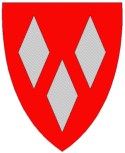 FORSKRIFT OM GEBYRER FOR SAKSBEHANDLING OG KONTROLL/TILSYN AV MINDRE AVLØPSANLEGG I                  ÅS KOMMUNEFastsatt av kommunestyret i Ås 10.10.2012 med hjemmel i Forurensningsloven § 52a og           Forurensningsforskriften § 11-4.Denne forskriften er utarbeidet av kommunalteknisk avdeling og trer i kraft 1. januar 2013.§ 1 FormålForskriften gir grunnlag for og bestemmelser om innbetaling og innkreving av gebyr for:behandling av søknad om utslippstillatelsesøknad om endring/omgjøring av utslippstillatelsegebyr for kontroll/tilsyn av mindre avløpsanlegg Gebyrene skal gi kommunen dekning for sine kostnader. § 2 VirkeområdeForskriften gjelder gebyrer for saksbehandling og kontroll/tilsyn av utslipp fra bolig- fritids- og annen bebyggelse med innlagt vann når utslippet knyttes til mindre avløpsanlegg; dvs anlegg for inntil 2000 personekvivalenter (anlegg som omfattes av Forurensningsforskriften kap. 12 og 13).§ 3 DefinisjonerGebyrpliktig:Eier av mindre avløpsanlegg er pliktig for betaling av saksbehandlingsgebyr ved søknad om utslippstillatelse og søknad om endring/omgjøring av utslippstillatelse, etter forurensningsforskriften.Eier av mindre avløpsanlegg er pliktig for betaling av kontroll-/tilsynsgebyr.Gebyrregulativ:Betegnelsen for gjeldende prisoversikt for gebyrer. Gebyrregulativet justeres årlig etter kommunestyrets vedtak.Mindre avløpsanlegg:Anlegg beregnet for mottak av avløpsvann fra bolig-, fritids- og annen bebyggelse med innlagt vann med inntil 2000 pe.Avløpsvann:Avløp fra vannklosett, kjøkken, bad/dusj, vaskerom og lignende.Personekvivalenter (pe):Med pe menes den mengde organisk stoff som brytes ned biologisk med et biokjemisk oksygenforbruk på fem døgn (BOF5) på 60 gram oksygen per døgn.§ 4 SaksbehandlingsgebyrDet skal betales engangsgebyr for saksbehandling ved søknad om utslippstillatelse og ved søknad om endring/omgjøring av utslippstillatelse.Gebyrene gjelder både ved oppføring av ny bebyggelse og for eksisterende bebyggelse.Søkeren er pliktig til å fremlegge nødvendig dokumentasjon til søknaden og dekke utgiftene til denne.§ 5 Kontroll- og tilsynsgebyrKommunen kan kreve årlig kontroll- og tilsynsgebyr for eiendommer med avløpsanlegg som omfattes av Forurensningsforskriften kap. 12 og 13. Årsgebyr for kontroll og tilsyn faktureres fra samme tidspunkt som søknad om utslippstillatelse er godkjent. Det kan søkes om utsettelse av betalingsstart ved vesentlig forsinket idriftssettelse. Det kan søkes om fritak for anlegg som midlertidig ikke er i drift.§ 6 Betaling av gebyrerGebyrpliktig står ansvarlig for betaling av gebyrene.Kommunen sender faktura for saksbehandling når utslippstillatelse foreligger. Fakturaen forfaller til betaling etter 30 dager.Årsgebyret for kontroll og tilsyn faktureres sammen med øvrige kommunale årsgebyrer. § 7 Innkreving av gebyrerGebyr er tvangsgrunnlag for utlegg med hjemmel i forurensningsloven § 52 a; jfr tvangsfullbyrdelseslovens kapitel 7.§ 8 KlageNår det fattes enkeltvedtak etter denne forskriften skal den/de vedtaket gjelder informeres om den klageadgang som er bestemt i Forvaltningsloven. Klagen sendes til den instansen som har fattet vedtaket.Vedtak om gebyrenes størrelse, som fremkommer av gebyrregulativet, regnes som forskrift, jfr. forvaltningslovens § 2 første ledd c). Dette er ikke et enkeltvedtak og kan derfor ikke påklages.§ 9 Ikrafttredelse og myndighetDenne forskriften trer i kraft den 01.01.2013.Denne forskriften forvaltes av kommunalteknisk avdeling.